Le microscope  est un instrument d’optique qui permet des grossissements de 40 à 600 fois, mais on ne peut observer que des objets très minces pouvant être traversés par la lumière.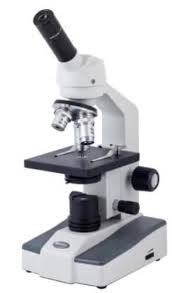           Légendes :1……………………………………………………2…………………………………………………….3…………………………………………………….4…………………………………………………….5…………………………………………………….6…………………………………………………….7…………………………………………………….UTILISATION DU MICROSCOPE :J’ai réglé correctement la lumière avec le diaphragme.J’ai fait la mise au point au plus petit objectif (rouge)Je suis passé à l’objectif moyen (jaune) sans changer la hauteur de la platineJ’affine ma mise au point avec la petite vis uniquement jusqu’à obtenir une image nette.Je suis passé au gros objectif (bleu) sans changer la hauteur de la platineJ’affine ma mise au point avec la petite vis uniquement jusqu’à obtenir une image nette.RANGEMENT DU MICROSCOPE :Je baisse la platine au maximum.J’enlève la lame et je la range.Je remets le microscope au plus petit objectif (rouge)Je débranche et j’enroule le cordon d’alimentation autour de l’oculaire